Publicado en 1010 Caracas el 19/06/2013 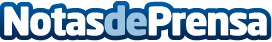 Pregúntale al médico GRATIS en Venezuelahttp://www.consultesumedico.com tiene como objeto ofrecer tanto a médicos como pacientes una plataforma con tecnología de punta, pero a su vez fácil de usar con funciones que permitan a los pacientes y médicos de cualquier parte de Venezuela disfrutar de los siguientes beneficios: Preguntar GRATIS acerca de su padecimiento, Pagar en línea una consulta médica y recibir una confirmación para acudir a la consulta presencial con el médico.Datos de contacto:José ContrerasNota de prensa publicada en: https://www.notasdeprensa.es/preguntale-al-medico-gratis-en-venezuela Categorias: Medicina E-Commerce http://www.notasdeprensa.es